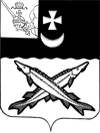 Заключениена проект  решения    Совета города Белозерск о внесении изменений и дополнений в решение Совета города Белозерск от 17.12.2018 № 60 «О бюджете муниципального образования «Город Белозерск» на 2019 год и плановый период 2020 и 2021 годов»                                                                               от 27 сентября   2019 года        Экспертиза проекта решения проведена на основании  п.11 статьи 12 Положения о контрольно-счетной комиссии района, утвержденного решением Представительного Собрания района от 27.02.2008  № 50 (с учетом внесенных изменений и дополнений).                             В результате экспертизы установлено:         1.Проектом решения предлагается утвердить основные характеристики бюджета поселения на 2019 год:         - общий объем доходов в сумме 90719,5 тыс. руб., что больше ранее утвержденного на 957,1 тыс. руб.;         - общий объем расходов в сумме 92266,6 тыс. руб., что больше ранее утвержденного на 1571,1 тыс. руб.;         - дефицит бюджета поселения в сумме 1547,1 тыс. руб.         Проектом не предусмотрено внесение изменений в основные характеристики на 2020 и 2021 годы.        2. Проектом решения предусмотрено п.10 изложить в следующей редакции: «Установить размер  резервного  фонда муниципального образования «Город Белозерск» на:- 2019 год в сумме 512,5 тыс. рублей;- 2020 год в сумме 200,0 тыс. рублей;- 2021 год в сумме 200,0 тыс. рублей.        3. Проектом решения предусмотрено п.11 изложить в следующей редакции: «Утвердить объем Дорожного фонда муниципального образования «Город Белозерск» на:- 2019 год в сумме 15196,8 тыс. рублей;- 2020 год в сумме 3135,0 тыс. рублей;- 2021 год в сумме 3252,0 тыс. рублей.        4.  Приложение 1 «Источники внутреннего финансирования дефицита бюджета поселения на 2019 год и плановый период 2020 и 2021 годов» предлагается изложить в новой редакции.Предусмотрено изменение остатков  средств на счетах по учету средств  бюджета поселения, дефицит в размере 1547,1 тыс. руб.Нарушений ст.92.1 и ст.96 Бюджетного кодекса РФ при установлении размера дефицита не установлено.        5. Приложение №2 «Объем доходов муниципального образования «Город Белозерск» на 2019 год и плановый период 2020 и 2021 годов, формируемый за счет налоговых и неналоговых доходов, а также безвозмездных поступлений» изложить в  новой редакции. Произведена корректировка по собственным доходам без изменения общего объема доходов. Предусмотрено увеличение безвозмездных поступлений на 957,1 тыс. руб., в том числе за счет:- увеличения дотаций бюджетам городских поселений на поддержку мер по обеспечению сбалансированности бюджетов на сумму 910,0 тыс. руб.;- увеличения объема межбюджетных трансфертов, передаваемых бюджетам городских поселений из бюджетов муниципальных районов на осуществление части полномочий по решению вопросов местного значения в соответствии с заключенными соглашениями  на сумму 47,1 тыс. руб.        6. Приложения  5,6,7  к решению  Совета города Белозерск от 17.12.2018 № 60 «О бюджете муниципального образования «Город Белозерск» на 2019 год и плановый период 2020 и 2021 годов» проектом предлагается  изложить в новой редакции.  Основные изменения на 2019 год коснулись трех разделов бюджетной классификации: по разделу 01 «Общегосударственные вопросы» планируется увеличение расходов на 502,5 тыс. руб., из них:- по подразделу 0104 «функционирование Правительства Российской Федерации, высших исполнительных органов государственной власти субъектов Российской Федерации, местных администраций» на сумму 200,0 тыс. руб.;- по подразделу 0111 «резервные фонды» на сумму 212,5 тыс. руб., что соответствует бюджетному законодательству;- по подразделу 0113 «другие общегосударственные вопросы» на сумму 90,0 тыс. руб.по разделу 03 «Национальная безопасность и правоохранительная деятельность» планируется увеличение расходов 334,5 тыс. руб., из них::- по подразделу «защита населения и территории от чрезвычайных ситуаций природного и техногенного характера, гражданская оборона» на сумму 334,5 тыс. руб.по разделу 04 «Национальная экономика» планируется увеличение расходов на 47,1 тыс. руб., из них:- по подразделу «дорожное хозяйство» на сумму 47,1 тыс. руб.по разделу 05 «Жилищно-коммунальное хозяйство» планируется увеличение расходов на 687,0 тыс. руб., из них:- по подразделу «коммунальное хозяйство» на сумму 614,0 тыс. руб.;- по подразделу «другие вопросы в области жилищно-коммунального хозяйства» на сумму 73,0 тыс. руб.         7.  Приложение 9 к решению  Совета города Белозерск предлагается изложить в новой редакции, увеличив объем средств на реализацию муниципальных программ на 47,1 тыс. руб.         8. Планируется внесение изменений в приложение 10 к решению  Совета города Белозерск. Изменения касаются увеличения объема средств на 2019 год на реализацию мероприятий муниципальной программы  комплексного развития транспортной инфраструктуры муниципального образования «Город Белозерск»  на 2019-2024 годы на 47,1 тыс. руб. Основанием является Соглашение  с администрацией Белозерского муниципального района в части осуществления дорожной деятельности от 24.09.2019.Согласно пояснительной записке  вносимые изменения по уменьшаемым расходам не приведут к образованию кредиторской задолженности.Выводы и предложения:1. Представленный проект решения Совета города Белозерск о внесении изменений и дополнений в решение Совета города Белозерск от 17.12.2018 № 60 «О бюджете муниципального образования «Город Белозерск» на 2019 год и плановый период 2020 и 2021 годов» рекомендован к принятию.   Аудитор КСК района:                                                 В.М.Викулова